პარტნიორი საერთაშორისო ორგანიზაციებიგაეროს განვიტარების პროგრამაUSAID NEOნორვეგიის ლტლვილთა საბჭოსახალხო უნივერსიტეტთა გერმანული ასოციაციის საქართველოს ფილიალის თბილისის პროექტთა ბიუტო DVV INTERNATIONALადგილობრივი პარტნიორი ორგანიზაციებიწალენჯიხის მუნიციპალიტეტის კულტურის ცენტრიჯვარის კულტურის სახლიშპს „ჰიდრომშენი“შპს „ენერგო პროჯორჯია“შპს „ეკოლოპრო“შპს „ენგურჰესის თაღოვანი კაშხალი“შპს „სქურჰესი“შპს „ენკი“ი/მ ბესიკ შამუგია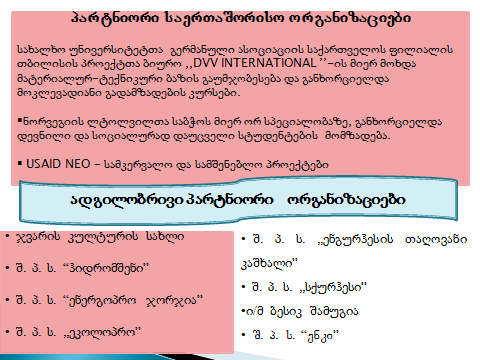 